www.comics4kids.org                            206.327.7436                             comics4kids@aim.com   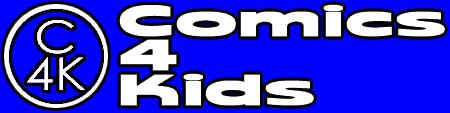 Comics4Kids, Inc.  Agenda – Stakeholders GroupFriday, August 24, 2012I.  Dale Moore   - Update of IRS recognition projectII. Discussion Re:    Attendance of upcoming Comic Book ConventionsIII. Spidey Myrick   - Artists selection for proposed All Ages benefit Concert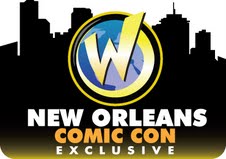 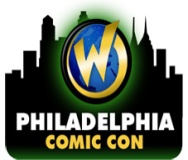                                                        JANUARY                                    JUNE                                  COME   SEE   US   ON   THE   WIZARD   WORLD   2012   TOUR!   www.wizardworld.comComics4Kids  © 1996- 2012   Comics4kids, Inc. All rights reservedwww.comics4kids.org                            206.327.7436                             comics4kids@aim.com                                      Comics4Kids, Inc. AgendaMinutes of 24 August 2012I. Call to orderThe meeting was called to order by Dale Moore, Chairman, at 12:00 PM.In attendance were: First Vice President Heidi Spidey Myrick, El Capitan Damien Moore, Sgt. At Arms Mason Knox, Donna Martin, Dave DeshazoII. Old BusinessThe Minutes of the March 24 2012  Meeting were read and approved without exception Discussion of severed ties with Comics Guaranty, LLCIII. New BusinessRound table discussion of Upcoming Comic Book convention participation, including Wizard World Austin, Portland, Jet City (Seattle), Emerald City Comic ConQ & A led by Spidey Myrick, First Vice President, regarding parameters for Benefit Concerts and musician selectionIV. Next MeetingMeeting notices will be faxed to each member one week prior to each meetingThe October Meeting will be held in Austin, Texas (Wizard World)V. adjournmentThe meeting was adjourned at 2:07 PM            JANUARY                                    JUNECOME   SEE   US   ON   THE   WIZARD   WORLD   2012   TOUR!   www.wizardworld.comComics4Kids  © 1996- 2012   Comics4kids, Inc. All rights reserved